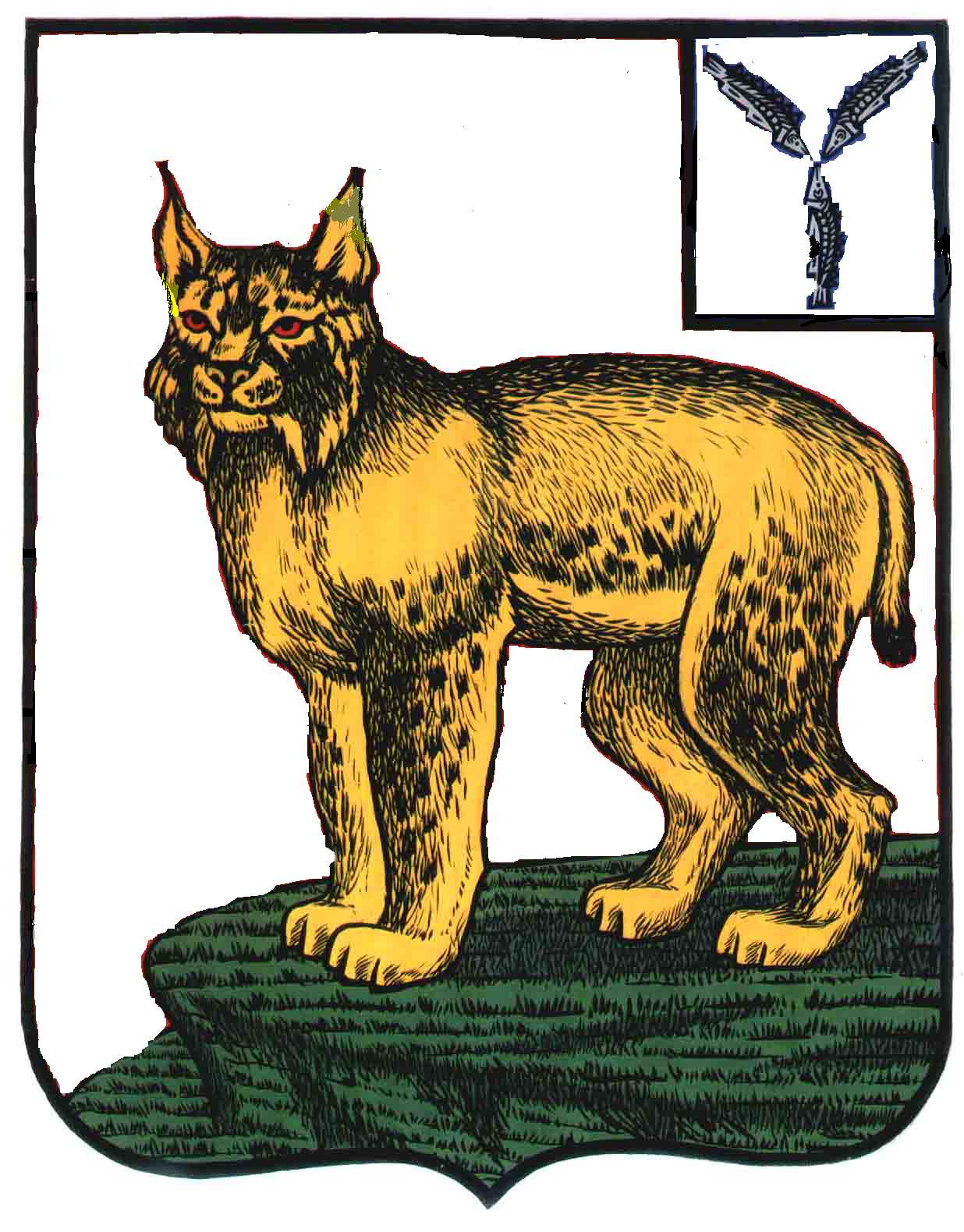 АДМИНИСТРАЦИЯТУРКОВСКОГО МУНИЦИПАЛЬНОГО РАЙОНА САРАТОВСКОЙ ОБЛАСТИПОСТАНОВЛЕНИЕОт 24.04.2015 г.  № 156О внесении изменений в административный регламент по предоставлению муниципальной услуги «Предоставление информации об организации общедоступного и бесплатного дошкольного, начального общего, основного общего, среднего общего образования, а также дополнительного образования в общеобразовательных учреждениях Турковского муниципального района»        В целях приведения административного регламента по предоставлению муниципальной услуги «Предоставление информации об организации общедоступного и бесплатного дошкольного, начального общего, основного общего, среднего общего образования, а также дополнительного образования в общеобразовательных учреждениях Турковского муниципального района» в соответствие действующему законодательству Российской Федерации, в соответствии с Уставом Турковского муниципального района администрация Турковского муниципального района ПОСТАНОВЛЯЕТ:        1.Внести в административный регламент по предоставлению муниципальной услуги «Предоставление информации об организации общедоступного и бесплатного дошкольного, начального общего, основного общего, среднего общего образования, а также дополнительного образования в общеобразовательных учреждениях Турковского муниципального района», утвержденный постановлением администрации Турковского муниципального района от 14 ноября 2014 года № 456, следующие изменения:в пункте 2.5 слова «Постановление Правительства РФ от 19.03.2001 № 196 «Об утверждении Типового положения об общеобразовательном учреждении» исключить.         2.Опубликовать настоящее постановление в официальном информационном бюллетене  «Вестник Турковского муниципального района» и разместить на официальном сайте администрации Турковского муниципального района в информационно-телекоммуникационной сети «Интернет».        3. Настоящее постановление вступает в силу со дня его официального опубликования.Глава администрациимуниципального района					         Д.В.Кудряшов